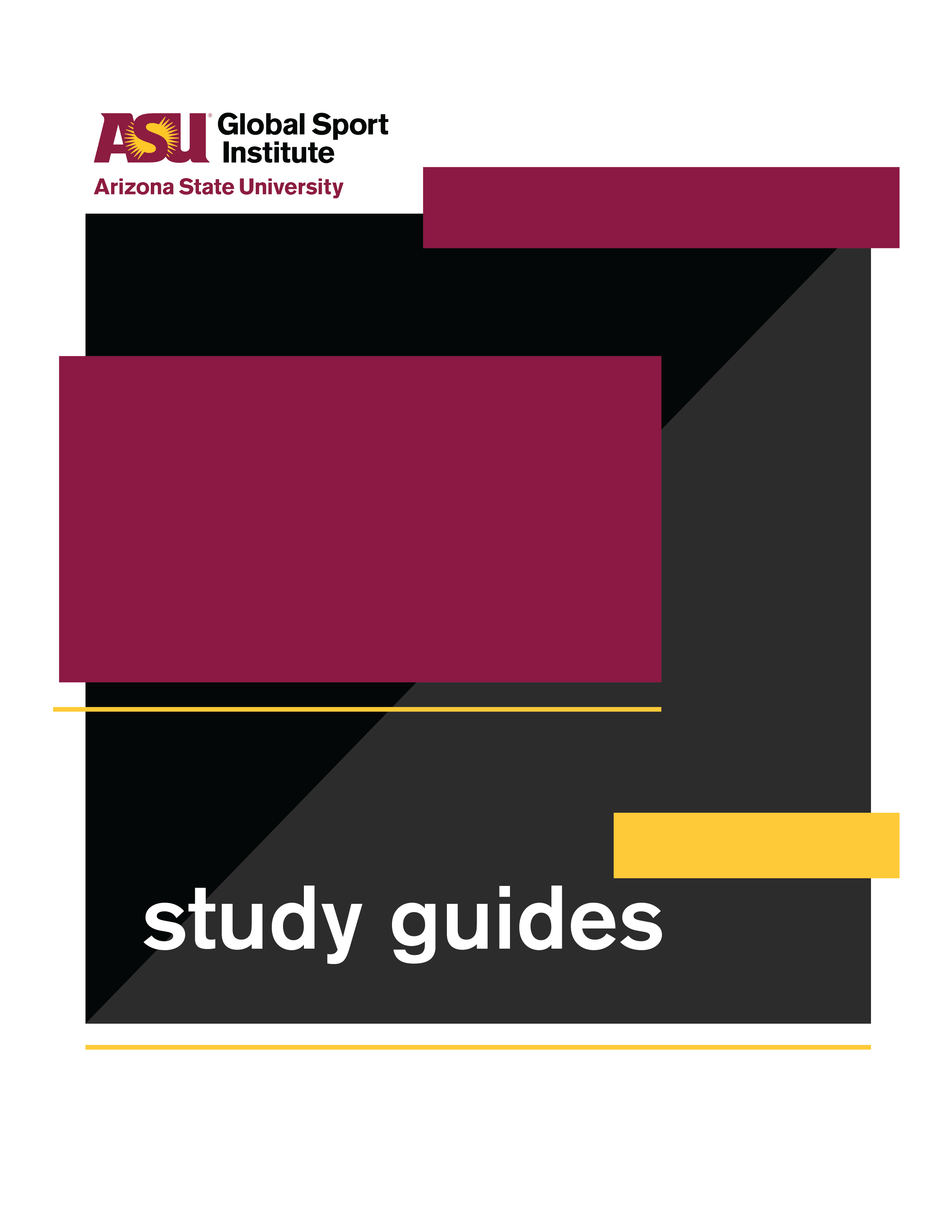 Wind and Waves - Lesson Plan https://globalsportmatters.com/video/2018/11/20/wind-and-waves-are-the-ultimate-proving-ground-for-adventurers/Black print: Instructions for the teacherBlue print: Spoken instructions from teacher to participantsDocumentary and Worksheet Questions (13-17 minutes)While watching this 12-minute documentary, write down answers to the following questions. You’ll also have a few minutes after it’s over to finish your answers.Provide individual worksheets and start documentary.What is Oceans Seven? Write a few of the locations/swims.Oceans Seven is essentially the swimming equivalent of the Seven Summits - swimming in open water between seven specific land masses.Includes the North Channel, Cook Strait, Molokai Channel, English Channel, Catalina Channel, Tsugaru Strait, and Strait of Gibraltar.What different coaches/doctors were part of Antonio’s team?A swim coach, strength coach, sports doctor, and a mental coach      3. What did Antonio sell when he was younger?Speedo productsWhat are some of the biggest risk factors and challenges during Oceans Seven?Bad weather, low water temperatures, jellyfish and other marine life, powerful waves, rocksWhat are some of the differences between pool swimming and open water swimming? Pools have lanes, comfortable temperature, and shelter from weather. Open does not have these things, and swimmers must know which direction to swim.Resources for transitioning from pool to open water swimming:Team USA | Translating Pool Swimming to Open Water SwimmingSwimming World Magazine | 5 Major Differences Between Open Water Swimming and Pool SwimmingWhat was the purpose of swimming across the U.S.-Mexico border?It was an attempt to show that we are interconnected and highlight “that water connects all of us.”The swimmers also raised money and awareness for the Colibrí Center for Human Rights in Tucson, AZ.Los Angeles Times | Athletes swim across U.S.-Mexico border in immigrant-rights protest https://colibricenter.org/How many people had finished the Oceans Seven before Antonio did in 2017?6 (he was the 7th)As of April 2020, 21 people finished Oceans Seven (Longswim Database | Oceans Seven) 2. Discussion Questions (5-15 minutes)In the documentary, Antonio said, “You have to have a rock. It doesn’t have to be sports like it is for me, swimming, but everybody needs a rock to hold on, because life is full of surprises.” What do you think he means by this? What are 2-3 examples of “a rock” that you or people you know have, and how do they help you/others in life?Antonio had a team of four coaches and doctors. What are a few ways his team supported him? Do you think he could have completed Oceans Seven without them? Why or why not?Contemplate the phrase “water connects all of us,” and think back to the image of the Mexico / U.S. border wall ending in the water. Does seeing the water flow over the wall and watching people swim from one side to the other make the border feel any different to you? Why or why not?3. Worksheet Discussion Activities (15 - 40 minutes - can eliminate 1-2 if needed for time)Choose Your Team: If you were putting together a team for a major goal or project in your career or hobby (like Oceans Seven was for Antonio), who would need to be part of it? Think about the expertise, support, and resources you would need. List 3-5 job titles you’d have on your team, and write 1-2 sentences describing what that person would do.Students write answers on worksheetOption to break students into small groups to share answers before opening full group debrief.Full group debriefFind Your Inspiration: Antonio said, “dreams don’t have an age.” When he finished the Oceans Seven challenge, he was 58 years old. Who is someone you admire because they accomplished something amazing at an impressive age, old or young?Use personal example to illustrate some/all of the below promptsStudents write answers on worksheetWho is it, and what did they accomplish?How did they do it (preparation, teamwork, etc.)?What lessons have you learned from them to apply to your life?What is a goal you would like to achieve?How can the lessons you learned from the person you admire help you achieve this goal?Make Your Impact: Antonio and many other swimmers from around the world gathered for a cause they believed in to swim across the Mexico / U.S. border. Think about your career, passion, hobby, etc. What’s a way you can use it for a positive impact? This impact could be local, regional, or global.Students write answers on worksheetOption to break students into small groups to share answers before opening full group debrief.Full group debrief4. Conclusion (3-5 minutes)What did you learn about open water swimming?What did you learn about what is needed to accomplish a major goal?How might greater awareness about the issues we learned and talked about improve the world?